Nemecký jazyk pre 8.ročník: Cvičenia v prac.zošite: str.58,59Slovná zásoba je na strane 64.           Pracovné zošity majú žiaci doma. Čo patrí k sebe?Doplň!Doplň vety a vylúšti doplňovačku!Čo hovorí Nicki? Prezri si obrázok a doplň vety!Doplň mein alebo meine! /mein sa používa v mužskom a strednom rode, meine sa používa v ženskom rodeNapr. mein Vater-môj otec, mein Auto-moje auto   ale    meine Mutter-moja mama/Predstav svoju rodinu! Napr.: Mein Vater heisst Karol. Er ist 35 Jahre alt. Er ist Taxifahrer.Meine Mutter heisst Klaudia. Sie ist 33 Jahre alt. Sie ist Lehrerin. Mein Bruder heisst................. Er ist........Jahre alt. Er ist Schüler.Meine Schwester heisst…………… Sie ist……………… Sie ist Schülerin.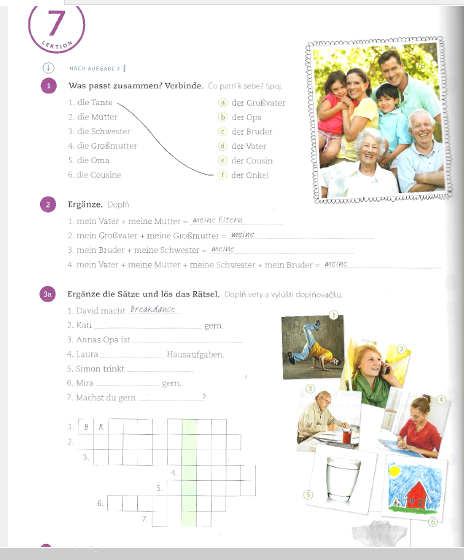 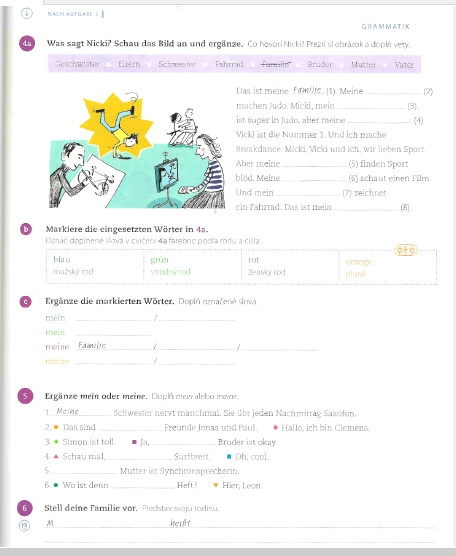 